Вузовский чемпионат Мордовского государственного университета им. Н.П. Огарева по стандартам Ворлдскиллс15-19 сентября 2020 годSkillManagementPlanКомпетенция:RU 6 Лабораторный химический анализ Chemical Analysis ServiceГлавный эксперт: Долганов Александр ВикторовичВремяОписаниеС-2Вторник, 15 сентябряВторник, 15 сентябряВторник, 15 сентябряС-208:00 – 09:00 Регистрация экспертов на площадке.С-209:00 – 13:00 Распределение ролей между экспертами. Внесение 30% изменений. Обсуждение КЗ. Оформление и подписание КЗ. Инструктаж экспертов по ТБ. Проверка оборудования. Внесение измененных критериев в CIS. Подписание оценочных ведомостей.С-213:00 – 14:00Обеденный перерыв.С-214:00 – 17:00Торжественное открытие Вузовского чемпионата Мордовского государственного университета им. Н.П. Огарева по стандартам Ворлдскиллс. С-1Среда, 16 сентябряСреда, 16 сентябряСреда, 16 сентябряС-18:00 –9:00Регистрация участников на конкурсной площадке.С-19:00– 12:00Жеребьёвка. Инструктаж по ТБ и ОТ. Инструктаж участников по изменённому заданию.С-112:00 – 13:00Обеденный перерыв.С-113:00-15:00Ознакомление с конкурсными местами и оборудованием. Осмотр инструмента конкурсантов. Подготовка конкурсных мест.С1Четверг, 17 сентябряЧетверг, 17 сентябряЧетверг, 17 сентябряС108:00 – 08:45Сбор участников соревнований. Инструктаж по ТБ и ОТ.С108:45 – 09:00Получение Задания Модуль 1, обсуждение, вопросы эксперту.С109:00 –13:00Выполнение Задания. Модуль 1 (4ч)С113:00 – 14:00Обеденный перерыв.С114:00 – 14:15Получение Задания Модуль 2, обсуждение, вопросы экспертуС114:15 – 16:15Выполнение Задания. Модуль 2 (2ч)С116:15– 17:00Обсуждение результатов экспертами. Подведение итогов дня.С117:00 – 18:00Внесение результатов в CIS.С2Пятница, 18 сентябряПятница, 18 сентябряПятница, 18 сентябряС208:00 – 08:45Сбор участников соревнований. Инструктаж по ТБ и ОТ.С208:45 – 09:00Получение Задания Модуль 3, обсуждение, вопросы эксперту.С209:00 – 13:00Выполнение Задания. Модуль 3 (4ч)С213:00 – 14:00Обеденный перерыв.С214:00 – 14:15Получение Задания Модуль 4 обсуждение, вопросы эксперту.С214:15– 16:15Выполнение Задания. Модуль 4 (2 ч)С216:15 – 17:00Обсуждение результатов экспертами. Подведение итогов дня.С217:00 – 18:00Внесение результатов в CIS.Блокировка системы CIS.С+1Суббота, 19 сентябряСуббота, 19 сентябряСуббота, 19 сентябряС+110:00 Официальная церемония закрытия чемпионата.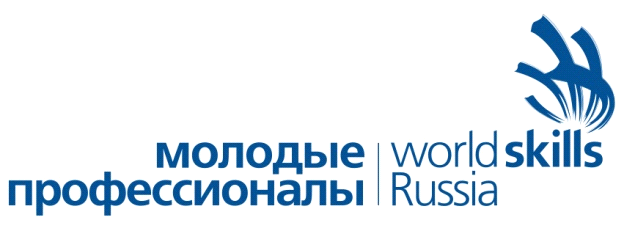 